Program Review:  Recommendations with Projected Costs									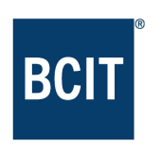 [Program Credential & Name][This table accompanies the Self-Study Report.  Please copy the information for the first 5 columns from the Self-Study Report, and add information for the projected costs and operating plan year (ie fiscal year, for example 2020-21) for each recommendation. Any costs associated with implementing recommendations need to be built into the school budget. This table (particularly costs and timing) must be approved by the School Dean prior to forwarding it to the Academic Planning & Quality Assurance Office, together with the Self-Study Report.  This document will not be distributed to the External Review Team.]#RecommendationsEstimated Timeline(start - end)Resources Required SectionReferences(Self-Study Report)Projected CostsProjected CostsOperating Plan Year#RecommendationsEstimated Timeline(start - end)Resources Required SectionReferences(Self-Study Report)Annual Operating CostOne Time Cost (e.g. Capital, Curriculum)Operating Plan Year12345…